Check-out Kapitel IVSchätze dich mithilfe der Checkliste ein.Überprüfe deine Einschätzung.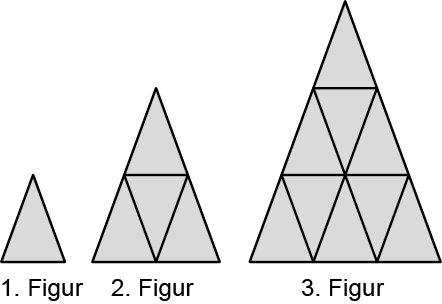 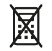 Zu 1.  Terme mit einer Variablen aufstellen und Werte berechnenZu 2.  Terme vereinfachen Vereinfache den Term.a)		b)			c)	Zu 3.  Ausmultiplizieren und Ausklammerna)	Vereinfache den Term durch Ausmultiplizieren.1)				2)	b)	Klammere mithilfe des Distributivgesetzes sinnvoll aus.1)				2)	Zu 4.  Terme aufstellen und Gleichwertigkeit begründen Zu 5.  Gleichungen mithilfe des systematischen Probierens und des Rückwärtsrechnens lösen a)	Löse die Gleichung durch systematisches Probieren:  .b)	Löse durch Rückwärtsrechnen:  .Zu 6.  Gleichungen mithilfe von Äquivalenzumformungen lösenLöse die Gleichung mithilfe von Äquivalenzumformungen und mache die Probe.a)			b)	c)			                                	d)	Zu 7.  Bruchterme vereinfachen und Bruchgleichungen lösenZu 8.  Mithilfe von Termen Anwendungsaufgaben lösenBen ist heute 35 Jahre alt. Seine Schwester Lisa ist heute 8 Jahre alt und sein Bruder Joshua ist heute 12 Jahre alt.Bestimme, in wie vielen Jahren Lisa und Joshua zusammen genauso alt wie Ben sind.Check-out Kapitel IV, S 102 – S 1051	a)	Man benötigt 16 Plättchen.b)	n: Anzahl der Dreiecke in der untersten Reihe mit der Spitze nach oben.Man benötigt    Plättchen, um die n-te Figur zu legen.c)	,  also  .  Man benötigt 90 000 Plättchen, wenn man die 300. Figur legen wollte.2	a)	b)	c)	3	a)	1)  
2)  b)	1)  
2) 4	a)	x steht für die Anzahl der Häuser	12 entspricht den Strichen für 1 Haus.			10 entspricht den Strichen, die für jedes weitere Haus benötigt werden.	Pro neuem Haus werden 10 Striche benötigt und für das erste Haus noch zusätzliche
			2 Striche.b)	6	a)	Probe:    und  .  Die Lösung ist richtig.b)	Probe:    und  .  Die Lösung ist richtig.c)	 		Probe:   und .  Die Lösung ist richtig.(Alternativ kann man die erste Gleichung auch mit der Zahl 8 multiplizieren, um eine Gleichung ohne Brüche zu erhalten.)d)	 		Probe:    und  .  Die Lösung ist richtig.(Alternativ kann man die erste Gleichung auch mit der Zahl 5 multiplizieren, um eine Gleichung ohne Dezimalzahlen zu erhalten.)8	Gesucht: x: die Anzahl der Jahre, die vergehenGegeben: Lisa ist heute 8 Jahre alt.Joshua ist heute 12 Jahre alt.Ben ist heute 35 Jahre alt.Rechenweg:Antwort: In 15 Jahren sind Lisa und Joshua zusammen genauso alt wie Ben. Lisa ist dann 23 Jahre alt, Joshua 27 Jahre alt und Ben ist dann 50 Jahre alt.IV Terme und Gleichungen, Check-out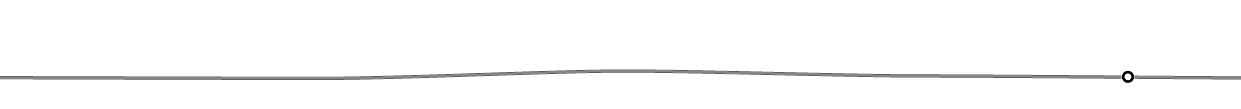 Checkliste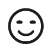 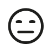 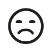 Lerntippszum Nacharbeiten1.Ich kann Terme mit einer Variablen aufstellen und Werte berechnen.Beispiele 1 und 2 auf Seite 125Seite 154: A1;Seite 155: A10 undSeite 159 Runde 1: A12.Ich kann Terme zu gleichwertigen Termen vereinfachen.Beispiele 1 und 3 auf Seite 130Seite 155: A9 a) (1), (2); Seite 154: A33.Ich kann Terme durch Ausmultiplizieren bzw. Ausklammern (Anwenden des Distributivgesetzes) vereinfachen.Beispiel 1 auf Seite 134Seite 154: A4 undSeite 155: A124.Ich kann Terme zu Anwendungssituationen aufstellen und begründen, ob zwei Terme gleichwertig (äquivalent) sind.Beispiel 2 auf Seite 134Seite 156: A19 undSeite 159 Runde 1: A25.Ich kann Gleichungen mithilfe des systematischen Probierens und des Rückwärtsrechnens lösen.Beispiele 1 und 2 auf Seite 138Seite 139: A5 undSeite 154: A56.Ich kann Gleichungen mithilfe von Äquivalenzumformungen lösen und die Probe machen.Beispiel auf Seite 141Seite 154: A6 und A87.Ich kann Bruchterme vereinfachen und Bruchgleichungen lösen.Beispiele 1 bis 3 auf 
Seite 145Seite 147: A14;Seite 159 Runde 1: A3 e);Seite 159 Runde 2: A1 c)8.Ich kann mithilfe von Termen und Gleichungen Anwendungsaufgaben lösen.Beispiel 1 auf Seite 149Beispiel 2 auf Seite 150Seite 159 Runde 1: A4;Seite 159 Runde 2: A3Aus Plättchen in Form von Dreiecken werden Figuren gelegt.a)	Bestimme, wie viele Plättchen man für die 4. Figur braucht.b)	Stelle einen Term auf, der angibt, wie viele Plättchen man für die 
n-te Figur braucht.c)	Berechne, wie viele Plättchen man benötigt, wenn man die 300. Figur legen möchte.IV Terme und Gleichungen, Check-outAnna zeichnet Muster aus Häusern (  ), indem sie diese aneinanderreiht. Sie berechnet die Anzahl der Striche, bei x Häusern mit dem Term  .  Thomas behauptet, er könne die Zahl der Striche bei x Häusern schneller mit dem Term    berechnen.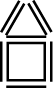 a)	Erläutere mithilfe einer Skizze, welche Überlegungen sich Anna und Thomas beim Aufstellen ihres Terms jeweils gemacht haben müssen.b)	Zeige, dass die beiden Terme gleichwertig (äquivalent) sind.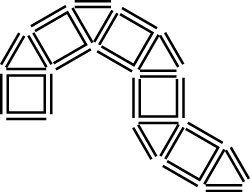 IV Terme und Gleichungen, Check-outIV Terme und Gleichungen, Check-outa)	Gib an, für welche Werte für x der Term definiert ist, und fasse zu einem Bruch zusammen.
 b)	Löse die Bruchgleichung schrittweise und mache die Probe.
 IV Terme und Gleichungen, Check-outLösungen5	a)	Die Zahl 26 ist die richtige Lösung.b)	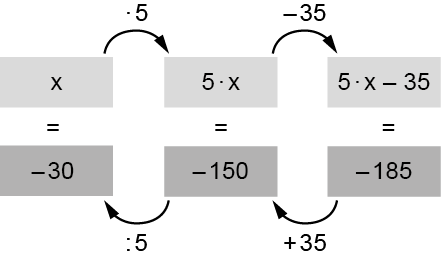 Die Zahl – 30 ist die richtige Lösung.IV Terme und Gleichungen, Check-outLösungen7	a)	Der Term ist definiert für alle    und 
. b)        	Probe: 